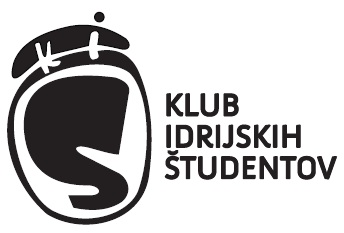 KLUB IDRIJSKIH ŠTUDENTOVPrelovčeva ulica 25280 Idrijawww.klub-kis.siObjava Razpisa KIŠ za sofinanciranje obštudijskih in študijskih dejavnostiNa podlagi sklepa redne seje predsedstva Kluba idrijskih študentov z dne 17. decembra Klub idrijskih študentov objavlja Razpis za sofinanciranje obštudijskih in študijskih dejavnosti.Razpis se nanaša na programe in projekte v obdobju od 1. septembra 2012 do 31. decembra 2012. 1. Vsebina prijave:izpolnjen ustrezni razpisni obrazec z vsemi zahtevanimi elementi,fotokopijo temeljnega akta. Prijaviteljem, ki so zahtevan dokument že posredovali, slednje ni potrebno.2. Rok in način prijave: Vloge z vsemi zahtevanimi prilogami je potrebno poslati s priporočeno pošto na naslov: Klub idrijskih študentov, Prelovčeva 2, 5280 Idrija s pripisom »Razpis KIŠ – ne odpiraj«, in sicer do 30. julija 2012 (velja poštni žig). Poleg fizične oblike naj prijavitelji elektronsko verzijo prijavnega obrazca pošljejo na sabina.carli@skis-zveza.si do 30. julija 2011 do 24.00.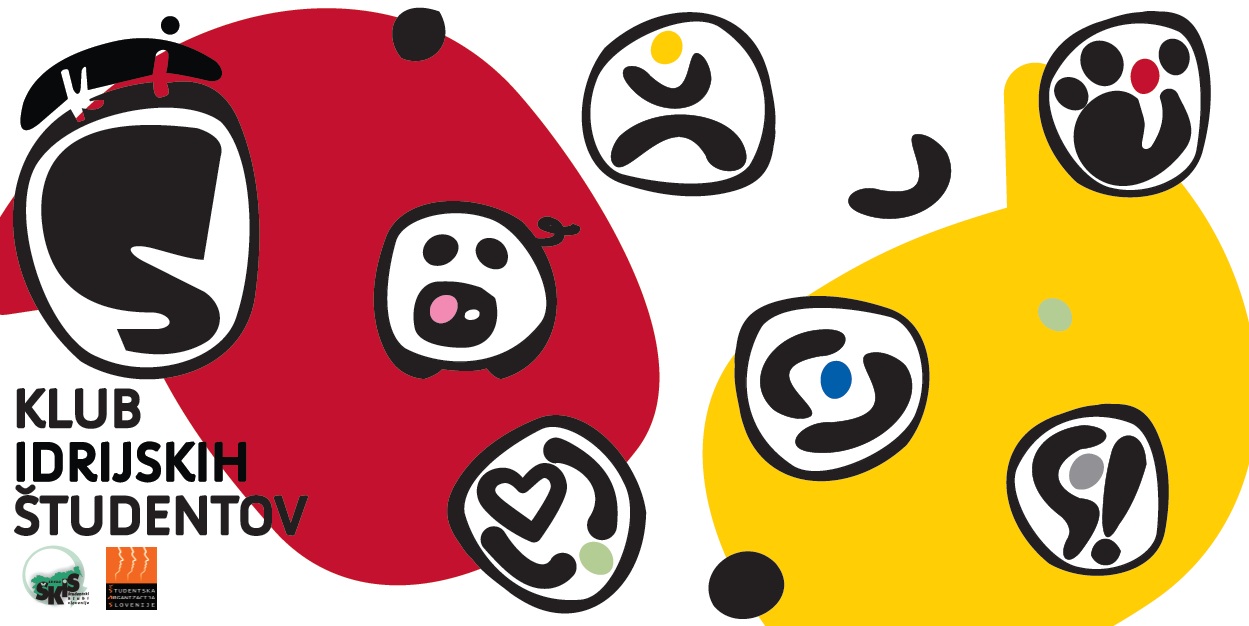 3. Izbor: Rezultati razpisa bodo znani do 25. avgusta 2012. Izbrani prijavitelji bodo o izboru obveščeni preko e-pošte in telefonsko. Dopolnjevanje vlog ne bo mogoče. V kolikor prijavitelj ne bo poslal fizične IN elektronske prijave, bo prijava zavržena.Besedilo Razpisa, Prijavni obrazec in Obrazec za poročilo najdete na: www.klub-kis.siali na: https://www.dropbox.com/sh/rbnuytlq6paxns5/6fZ4pG3XmIZa dodatna vprašanja pišite na: sabina.carli@skis-zveza.si. Sabina Carli, predsednica Kluba idrijskih študentov